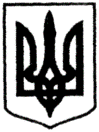 УКРАЇНАЧЕРНІВЕЦЬКА МІСЬКА РАДАЧЕРНІВЕЦЬКА ГІМНАЗІЯ № 7Проспект Незалежності, 88 Д, м. Чернівці, 58029  53-52-01,53-40-69, 53-53-98E-mail: cvgym-07@meta.ua Код ЄРДПОУ № 35529258 НАКАЗ 25.08.2020                      	                             					     № 165Про організацію освітнього процесуз 01 вересня 2020 року, створення безпечних умов,організацію протиепідемічних заходів у гімназії в період адаптивного карантину у зв'язку з поширенням коронавірусної хвороби (Сovid-19)Відповідно до закону України “Про захист населення від інфекційних хвороб”,  статей 26, 66 закону України “Про освіту”, статей 10, 11 Закону України “Про повну загальну середню освіту”, керуючись постановою  головного державного санітарного лікаря  №50 від 22.08.2020 року “Про Затвердження протиепідемічних заходів у закладі освіти на період карантину у зв'язку з поширенням в коронавірусної хвороби «covid-19» з метою належної організації освітнього процесу в умовах карантинних заходів, спрямованих на запобігання поширенню на території України гострої респіраторної хвороби Сovid-19, забезпечення доступності та якості повної загальної середньої освіти Н А К А З У Ю:Організувати освітній процес в умовах адаптивного карантину відповідно до моделей: «Зелена», «Жовта», «Помаранчева» зона - змішане навчання,«Червона» зона – дистанційне навчання.В умовах роботи закладу в «Зеленій», «Жовтій», «Помаранчевій» зонах:2.1. Допуск до роботи персоналу закладу здійснюється за умови використання ЗІЗ  (респіратори або захисні маски) після проведення термометрії безконтактним термометром; після зняття ЗІЗ  та перед  одяганням чистих ЗІЗ  працівник повинен ретельно вимити руки або обробити антисептичним засобом.Працівники із ознаками ГРЗ  або з підвищеною температурою тіла більше 37,2  не допускаються до робочого місця з рекомендаціями звернутися  за медичною допомогою до сімейного лікаря.У разі виявлення ознак гострої респіраторної хвороби виконувати дії за затвердженим алгоритмом. Заборонити допуск до закладу освіти батьків або супроводжуючих осіб (крім супроводжуючих осіб з інвалідністю).Здобувачам освіти вхід до приміщення закладу дозволяється при наявності захисної маски або респіратора,  які можуть не використовуватися під час занять у навчальних приміщеннях,  проте їх використання є обов'язковим під час пересування приміщеннями закладу.Учням 1-4 класів вхід та пересування приміщеннями закладу освіти дозволяється без використанням захисної маски або респіратора.Визначити до 26 серпня 2020 року моделі роботи гімназії в умовах змішаної та дистанційної форм навчання,  затвердити їх рішенням педагогічної ради 27 серпня 2020 року.Забезпечити інформування батьківської та педагогічної громади про моделі роботи закладу в умовах змішаної та дистанційної форм навчання шляхом розміщення інформації на офіційному веб-сайті закладу.Організувати питний режим здобувачів освіти за допомогою використання фасованої питної продукції.Відповідальній особі за організацію та дотримання протиепідемічних заходів Ізмітяру А.С.6.1. Забезпечити організацію централізованого збору використаних ЗІЗ  в окремі контейнери з кришками та поліетиленовими пакетами з подальшою утилізацією згідно з укладеними угодами						На період адаптивного карантину6.2.  Для учасників освітнього процесу створити необхідні умови для дотримання правил особистої гігієни ( рукомийники,  рідке мило,  паперові рушники,  антисептичні засоби для обробки рук).											             До 26 серпня 2020 року6.3.  Сприяти забезпеченню медичного пункту необхідними засобами та обладнанням (безконтактний термометрами,  дезінфекційними засобами  особистої гігієни та індивідуального захисту). 									                                             До 26 серпня 2020 року6.5.  Забезпечити проведення очищення і дезінфекції поверхонь після проведення занять в кінці робочого дня.									                                                                               Щоденно6.6.  Сприяти забезпеченню працівників закладу ЗІЗ   із розрахунку 1 захисна маска на  3 години; ЗІЗ   мають бути в наявності із розрахунку на 5 робочих днів.      		   	                                     На період адаптивного карантину6.7.  На вході до всіх приміщень закладу організувати місця для обробки рук антисептичними засобами,  позначити їх яскравим вказівником про правила та необхідність дезінфекції рук.								   До 26 серпня 2020 року Заступникам директора з навчально-виховної роботи Кейван Н.М., БрандесН.С., Крижанівській Л.В.:7.1.  Скласти розклад занять,  передбачивши можливість різного часу початку та закінчення занять (перерв)  для різних класів та груп.		                                                                                      До 28 серпня 2020 рокуЗабезпечити проведення занять впродовж дня для одного і того ж класу в тій самій аудиторії,  застосувати модульний підхід до організації вивчення дисциплін з метою мінімізації пересування здобувачів освіти між навчальними кабінетами. 				                                                                                      До 28 серпня 2020 рокуЗаступнику директора з навчально-виховної роботи Кейван Н.М.8.1.  Забезпечити проведення інструктажу для працівників щодо запобігання поширенню коронавірусної інфекції,  та про протиепідемічні заходи. 								До 28 серпня 2020 року8.2.  Розробити маршрут руху здобувачів освіти,  задіяти всі можливі входи в приміщення закладу.								     До 27 серпня 2020 року8.3. Забезпечити щоденний контроль за виконанням Тимчасових рекомендацій згідно затвердженої форми.									                                                             На період карантинуМедичній сестрі Пітікар Л.А.:9.1. Забезпечити проведення роз'яснювальної роботи з персоналом щодо індивідуальних заходів профілактики та реагування на виявлення симптомів covid-19.		 Серпень 2020 року9.2. Розробити алгоритм дій на випадок надзвичайної ситуації,  пов'язаної з реєстрацією випадків захворювання коронавірусної хвороби серед здобувачів освіти та працівників закладу								   До 27 серпня 2020 року9.4.  Ініціювати недопущення до роботи персоналу,  визначеного таким,  який потребує самоізоляції.								         На період карантину 9.5. Провести навчання працівників щодо одягання, використання ЗІЗ,  їх утилізації;  забезпечити контроль за виконання цих  вимог.						                    До 28 серпня 2020 року, на період карантину9.6. Забезпечити  розміщення інформації про необхідність дотримання респіраторної гігієни та етикету кашлю у приміщенні закладу освіти та на сайті гімназії.            До  28 серпня 2020 рокуЗаступнику директора з ВР Ватаманюк М.А.:Розробити графік харчування здобувачів освіти.  Організація харчування шляхом самообслуговування на період карантину не дозволяється.								До 28 серпня 2020 року10.2.  Провести розрахунок максимальної кількості учнів,  які можуть одночасно отримувати та вживати їжу,  не порушуючи фізичний дистанції 1,5 метра.                                                                                                            До 28 серпня 2020 року10.3.При організації харчування забезпечити відстань між столами не менше 1,5  метра та розміщення за столом не більше 4 осіб. 							 На період карантину Класним керівникам:11.1.  Забезпечити проведення роз'яснювальної роботи із здобувачами освіти,  їх батьками щодо індивідуальних заходів профілактики та реагування на виявлення симптомів covid-1901 вересня 2020 року11.2.  Забезпечити щоденне проведення перед початком занять опитування здобувачів освіти щодо їх самопочуття та  наявності симптомів респіраторної хвороби.				 Щоденно Вчителям-предметникам:12.1.  Забезпечити проведення занять  ( за можливості)  на відкритому повітрі.								        На період карантину12.2.  Після кожного навчального заняття проводити провітрювання впродовж не менше 10 хвилин.								         На період карантинуРекомендовано ПП Якимовій Л.І.:13.1. Забезпечити працівників харчоблоку засобами індивідуального захисту (захисні маски або респіратори,  захисні окулярами або захисний щиток,  одноразові рукавички).13.2. Провести інструктаж з працівниками про правила особистої гігієни,  навчання щодо одягання та зняття засобів індивідуального захисту. Контроль за виконанням цього наказу залишаю за собою.Директор                 					С.Г.РудькоЗ наказом ознайомлені:Кейван Н.М.Редько Л.С.Ватаманюк М.А.Брандес Н.С.Крижанівська Л.В.Ізмітяр А.С.Пітікар Л.А.